НЕГОСУДАРСТВЕННОЕ ОБРАЗОВАТЕЛЬНОЕ УЧРЕЖДЕНИЕВЫСШЕГО ОБРАЗОВАНИЯ«ВОСТОЧНО - СИБИРСКИЙ ИНСТИТУТ ЭКОНОМИКИ И МЕНЕДЖМЕНТА»(НОУ ВО «ВСИЭМ»)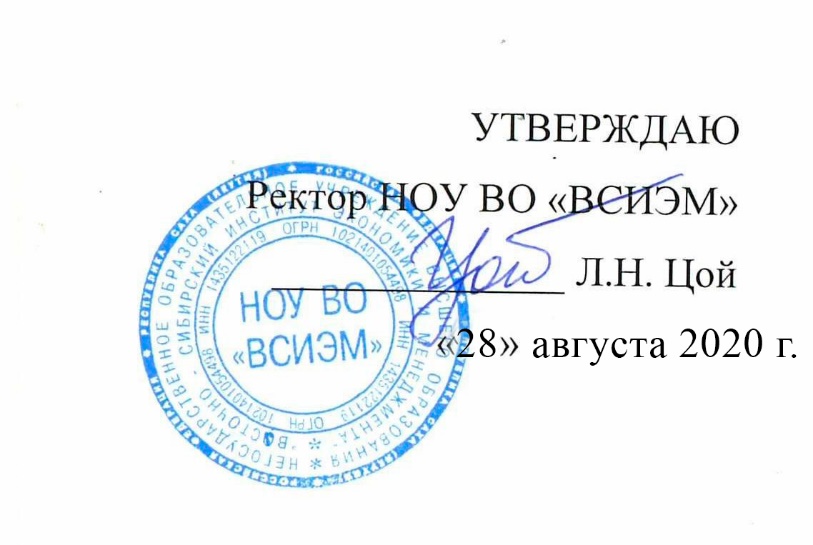 РАБОЧАЯ ПРОГРАММА ДИСЦИПЛИНЫ«АДВОКАТУРА»Направление подготовки  40.03.01 ЮриспруденцияНаправленность (профиль) основной профессиональной образовательной программы бакалавриата: гражданско-правовойЯкутск 2020Рабочая программа дисциплины (модуля) составлена в соответствии с:- Федеральным законом от 29.12.2012г. № 273-ФЗ «Об образовании в Российской Федерации»;- Федеральным государственным образовательным стандартом высшего образования по направлению подготовки 40.03.01 Юриспруденция (уровень бакалавриата), утвержденным приказом Министерства образования и науки Российской Федерации № 1511 от 01.12.2016 г.;- приказом Минобрнауки России от 05.04.2017 № 301 «Об утверждении Порядка организации и осуществления образовательной деятельности по образовательным программам высшего образования – программам бакалавриата, программам специалитета, программам магистратуры» (зарегистрирован Минюстом России 14.07.2017, регистрационный № 47415);- положением по организации  учебного процесса в НОУ ВО «ВСИЭМ», утвержденным ректором Негосударственного образовательного учреждения высшего образования «Восточно-сибирский институт экономики и менеджмента», Л.Н. Цой 14.05.2018 Протокол № 9;- учебным планом по направлению подготовки 38.03.01 Экономика, утвержденным ректором Негосударственного образовательного учреждения высшего образования «Восточно-сибирский институт экономики и менеджмента», Л.Н. Цой 01.08.2020 Протокол №1.Разработчик: Рабочая программа дисциплины рассмотрена на заседании кафедры юриспруденции (протокол от 28.08.2020 № 1).Заведующий кафедрой (д.ю.н., профессор)	 А.Н. Ким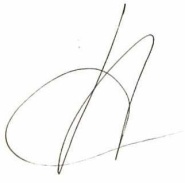 Цели и задачи обучения по дисциплинеЦель обучения по дисциплине «Адвокатура» получение знаний о задачах, принципах и формах реализации адвокатской деятельности в рамках судопроизводства;  освоение различных тактик осуществления защиты по различным категориям дел; формирование знаний и навыков, необходимых адвокату для профессионального взаимодействия с судебной системой, органами прокуратуры, следственными подразделениями ФСБ РФ, ФСКН РФ, МВД РФ, СК РФ.Основные задачи дисциплины: дать навыки практического использования методов принятия решений в профессиональной деятельности; научить выбирать методы для принятия наиболее эффективных решений в условиях быстро меняющейся реальности, для быстрой адаптации к изменяющимся условиям деятельности.Перечень планируемых результатов обучения по дисциплине, соотнесенных с планируемыми результатами освоения образовательной программыПроцесс изучения дисциплины «Адвокатура» направлен на формирование обучающихся по программе высшего образования (бакалавриат) по направлению подготовки 40.03.01 Юриспруденция направленность подготовки «уголовно-правовой» компетенции ОК-7, ОПК-1, ОПК-2, ОПК-3, ПК-2, ПК-3, ПК-4, ПК-5, ПК-6, ПК-7, ПК-14, ПК-15, ПК-16Место дисциплины  в структуре образовательной программыДисциплина «Адвокатура» относится к дисциплинам вариативной части программы бакалавриата, базируется на знаниях, полученных обучающимися при изучении дисциплин  «Уголовное право (особенная часть)», «Гражданское право»,  Данную учебную дисциплину дополняет последующее или параллельное освоение дисциплины Теория судебных доказательств.Дисциплина «Адвокатура» является начальным этапом формирования компетенций  ….в процессе освоения ОПОП. В качестве промежуточной аттестации по дисциплине предусмотрен зачет, который входит в общую трудоемкость дисциплины. Итоговая оценка уровня сформированности компетенций ОК-7, ОПК-1, ОПК-2, ОПК-3, ПК–2,ПК–3, ПК–4, ПК–5, ПК–6, ПК–7, ПК-14, ПК-15, ПК-16 определяется в период итоговой аттестацииОбъем дисциплины в зачетных единицах с указанием количества академических часов, выделенных на контактную работу обучающихся с преподавателем (по видам учебной работы) и на самостоятельную работу обучающихсяСогласно учебным планам общая трудоемкость дисциплины «Адвокатура» составляет 2зачетные единицы (72 часа). Очная форма обученияЗаочная форма обучения* для обучающихся по индивидуальному учебному плану количество часов контактной и самостоятельной работы устанавливается индивидуальным учебным планом.Дисциплина реализуется посредством проведения учебных занятий (включая проведение текущего контроля успеваемости) и промежуточной аттестации обучающихся. В соответствии с рабочей программой и тематическим планом изучение дисциплины проходит в форме контактной работы обучающихся с преподавателем и самостоятельной работы обучающихся. При реализации дисциплины предусмотрена аудиторная контактная работа и внеаудиторная контактная работа, посредством электронной информационно-образовательной среды. Учебный процесс в аудитории осуществляется в форме лекций и практических занятий. В лекциях раскрываются основные темы изучаемого курса, которые входят в рабочую программу. На практических занятиях более подробно изучается программный материал в плоскости отработки практических умений и навыков и усвоения тем. Внеаудиторная контактная работа включает в себя проведение текущего контроля успеваемости (тестирование) в электронной информационно-образовательной среде.Содержание дисциплины, структурированное по темам с указанием отведенного на них количества академических часов и видов учебных занятийРазделы дисциплины и трудоемкость по видам учебных занятийТематический план для очной формы обученияСодержаниеОчная форма обучения*в т.ч. в интерактивной (активной) формеФормы учебных занятий с использованием активных и интерактивных технологий обученияСодержание дисциплины, структурированное по темам (разделам)Тема 1. Сущность, понятие адвокатуры; предмет учебного курса «Адвокатура» Адвокатура как добровольное профессиональное объединение юристов с целью оказания юридической помощи населению. Взаимодействие адвокатуры с органами государственного управления. Гарантии независимости адвокатуры. Принципы деятельности адвокатуры. Источники законодательного регулирования адвокатуры. Процессуальное положение адвокатов в уголовном, гражданском и арбитражном процессе: особенности и сравнительная характеристика. Тема 2. История развития адвокатуры в РоссииАдвокатура в период до Судебной реформы 1864 года. Адвокатура в период действия Судебных Уставов 1864 года. Адвокатура в советский и постсоветский период. Современное законодательство об адвокатуре.Тема 3. Правовой статус адвокатаПрава адвоката. Обязанности адвоката. Гарантии независимости адвоката. Порядок приобретение статуса адвоката. Приостановление и прекращение статуса адвоката.Тема 4. Организация адвокатской деятельности и адвокатурыФормы адвокатских образований. Соглашение об оказании юридической помощи. Адвокатская палата субъекта Российской Федерации. Федеральная палата адвокатов Российской Федерации.Тема 5. Профессиональная этика адвокатаПонятие этики. Общечеловеческая, судебная и адвокатская этика, понятие и соотношение. Профессиональная этика адвоката. Кодекс профессиональной этики адвоката. Нравственные проблемы взаимоотношений адвоката с судом, участниками судопроизводства, коллегами. Нравственные коллизии, возникающие в адвокатской деятельности; их преодоление.Тема 6. Основы мастерства адвокатаПрофессиональная юридическая подготовка - основа мастерства адвоката. Значение ораторского искусства для деятельности адвоката; способы подготовки речи адвоката для выступления в суде. Защитительная речь адвоката. Психологические особенности деятельности адвоката. Методы психологического воздействия на суд и оппонентов. Тактика адвокатского допроса.Тема 7. Деятельность адвоката в уголовном судопроизводстве Право граждан на получение квалифицированной юридической помощи в уголовном судопроизводстве. Круг лиц, допускаемых в качестве защитников. Обязательное участие защитника. Права и обязанности защитника. Деятельность защитника на различных стадиях уголовного судопроизводства. Особенности осуществления защиты по делам несовершеннолетних. Особенности работы адвоката в суде присяжных.Тема 8. Деятельность адвоката в гражданском судопроизводстве Право лиц на получение квалифицированной юридической помощи по гражданским делам. Основные положения о судебном представительстве. Права и обязанности адвоката как представителя при осуществлении гражданского судопроизводства. Деятельность адвоката-представителя на различных стадиях гражданского судопроизводства.Тема 9. Особенности деятельности адвоката в арбитражном суде Арбитражное судопроизводство как способ защиты прав предпринимателей. Участие адвоката в досудебных и судебных стадиях арбитражного судопроизводства. Права и обязанности адвоката при рассмотрении дела в арбитражном суде. Деятельность адвоката на различных стадиях арбитражного процессаТема 10. Деятельность адвоката в конституционном судопроизводствеОсобенности предмета судебного спора и процедуры конституционного судопроизводства. Процессуальные права и обязанности адвоката - представителя стороны в конституционном судопроизводстве. Подготовка адвокатом обращения в Конституционный Суд и документов, прилагаемых к обращению. Участие адвоката в заседании Конституционного Суда.Тема 11. Участие адвоката в третейском суде, Европейском суде по правам человека, производстве по делам об административных правонарушенияхУсловия, при которых спор рассматривается третейским судом. Предмет судебной защиты в третейском суде. Представительство в третейском суде. Правовые основания обращения в Европейский Суд. Юрисдикция Европейского Суда. Субъекты обращения в Европейский Суд, подготовка заявление (жалобы), процедура подачи и принятия заявления. Порядок рассмотрения дел в Европейском Суде. Понятие административных правонарушений. Органы, уполномоченные рассматривать дела об административных правонарушениях. Гарантии законности при наложении мер воздействия за административные правонарушения.Право адвоката участвовать в рассмотрении дела об административном правонарушенииТема 12. Правовое обслуживание юридических лиц и предпринимателей и консультационная работа адвокатаОбщие вопросы юридического обслуживания предприятий, организаций и учреждений. Характер юридической помощи и правовое положение адвоката, осуществляющего юридической обслуживание. Договор о юридическом обслуживании. Вопросы оплаты труда адвоката. Организация работы по приему посетителей в юридической консультации, бюро или кабинете.Тема 13. Адвокатская практика в зарубежных странахОрганизационные принципы построения адвокатуры в странах СНГ и Запада. Функциональное разделение адвокатов. Проблемы адвокатского иммунитета и ответственности адвоката. Адвокатура муниципальная. Организация адвокатуры в США и Франции.4.3. Тематика курсовых работ Не предусмотрено5. Контролирующие материалы5.1 ВОПРОСЫ К ЗАЧЕТУ Адвокатура: понятие и задачиЗаконодательство Российской Федерации об адвокатуреИстория развития адвокатуры в РоссииСтатус адвоката: права, обязанности, гарантииПорядок сдачи квалификационного экзамена для присвоения статуса адвокатаАдвокатская тайнаПриостановление статуса адвоката: основания, порядокПрекращение статуса адвоката: основания, порядокФормы адвокатских образованийАдвокатский кабинетКоллегия адвокатовАдвокатское бюроЮридическая консультацияСоглашение об оказании юридической помощиБесплатное оказание юридической помощиАдвокатская палата субъекта Российской ФедерацииФедеральная палата адвокатов Российской ФедерацииОтветственность адвокатаПрофессиональная этика адвокатаОсобенности участия адвоката в конституционном судопроизводствеОсобенности участия адвоката в уголовном судопроизводствеОсобенности участия адвоката в гражданском судопроизводствеОсобенности участия адвоката в административном судопроизводствеУчастие адвоката в третейском суде, Европейском суде по правам человека, производстве по делам об административных правонарушенияхАдвокатская практика в зарубежных странахПеречень учебно-методического обеспечения для самостоятельной работы обучающихся по дисциплине (модулю)Самостоятельная  работа обеспечивает подготовку обучающегося к аудиторным занятиям и контрольным мероприятиям по изучаемой дисциплине. Результаты этой подготовки проявляются в активности обучающегося на занятиях и в качестве выполненных контрольных работ, тестовых заданий, сделанных докладов и других форм текущего контроля.Самостоятельная работа по дисциплине «Адвокатура» включает следующие виды деятельности:работа с лекционным материалом, предусматривающая проработку конспекта лекций и учебной литературы;поиск (подбор) и обзор литературы, электронных источников информации по индивидуально заданной проблеме курса;выполнение домашнего задания к занятию;выполнение домашней контрольной работы (решение заданий, выполнение упражнений);изучение материала, вынесенного на самостоятельную проработку (отдельные темы, параграфы);подготовка к практическим занятиям;подготовка к контрольной работе;подготовка к зачету.Оценочные средства для текущего контроля успеваемости и промежуточной аттестации обучающихся по дисциплинеПорядок, определяющий процедуры оценивания знаний, умений, навыков и (или) опыта деятельности, характеризующих уровень сформированности компетенций определен в Положении о формах, периодичности и порядке текущего контроля успеваемости и промежуточной аттестации обучающихся по образовательным программам высшего образования в НОУ ВО «ВСИЭМ». Перечень компетенций с указанием этапов их формирования в процессе освоения образовательной программы Этапы формирования компетенций в процессе освоения ОПОП прямо связаны с местом дисциплин в образовательной программе. Каждый этап формирования компетенции, характеризуется определенными  знаниями, умениями и навыками и (или) опытом профессиональной деятельности, которые оцениваются в процессе текущего контроля успеваемости, промежуточной аттестации по дисциплине (практике) и в процессе итоговой аттестацииДисциплина «Адвокатура» является промежуточным этапом формирования компетенций ОК-7, ОПК-1, ОПК-2, ОПК-3, ПК–2,ПК–3, ПК–4, ПК–5, ПК–6, ПК–7, ПК-14, ПК-15, ПК-16Итоговая оценка уровня сформированности компетенций ОК-7, ОПК-1, ОПК-2, ОПК-3, ПК–2,ПК–3, ПК–4, ПК–5, ПК–6, ПК–7, ПК-14, ПК-15, ПК-16 определяется в период итоговой аттестацииВ процессе изучения дисциплины, компетенции также формируются поэтапно. Основными этапами формирования ОК-7, ОПК-1, ОПК-2, ОПК-3, ПК–2,ПК–3, ПК–4, ПК–5, ПК–6, ПК–7, ПК-14, ПК-15, ПК-16 при изучении дисциплины «Адвокатура» является последовательное изучение содержательно связанных между собой тем учебных занятий. Изучение каждой темы предполагает овладение обучающимися необходимыми дескрипторами (составляющими) компетенций. Для оценки уровня сформированности компетенций в процессе изучения дисциплины «Адвокатура» предусмотрено проведение текущего контроля успеваемости по темам (разделам) дисциплины и промежуточной аттестации по дисциплине – зачет.Показатели и критерии оценивания компетенций на различных этапах их формирования, описание шкал оцениванияНа этапах текущего контроля успеваемости по дисциплине показателями успеваемости являются результаты выполнения тестов.Критерии оценки результатов тестирования по дисциплине «Адвокатура»:Показателями оценивания компетенций на этапе промежуточной аттестации по дисциплине «Адвокатура являются результаты обучения дисциплине. Шкала оценивания, в зависимости от уровня сформированности компетенцийОценочный лист результатов обучения по дисциплине Оценка по дисциплине зависит от уровня сформированности компетенций, закрепленных за дисциплиной и представляет собой среднее арифметическое от выставленных оценок по отдельным результатам обучения (знания, умения, навыки). Оценка «отлично» выставляется, если среднее арифметическое находится  в интервале от 4,5 до 5,0.Оценка «хорошо» выставляется, если среднее арифметическое находится  в интервале от 3,5 до 4,4.Оценка «удовлетворительно» выставляется, если среднее арифметическое находится  в интервале от 2,5 до 3,4.Оценка «неудовлетворительно» выставляется, если среднее арифметическое находится  в интервале от 0 до 2,4. Типовые контрольные задания или иные материалы, необходимые для оценки знаний, умений и навыков и (или) опыта деятельности, характеризующих этапы формирования компетенцийПримерный комплект заданий для текущего контроля успеваемостиТиповые практические задания Типовые задания для тестирования. Выберите варианты ответа.Перечень основной и дополнительной учебной литературы, необходимой для освоения дисциплины (модуля)а) Основная литература:  1. Школа адвокатуры : Руководство к ведению гражданских и уголовных дел Гаррис Р.Издательство: Издательство СГУ, 2014г.2. Евразийская адвокатура. 2015. № 1(14) Главный редактор: Рагулин Андрей Викторович  Издательство: Евразийский научно-исследовательский институт проблем права, 2015г.б) Дополнительная литература:Баранов Д.П., Смоленский М.Б. Адвокатское право (адвокатская деятельность и адвокатура в России): учеб. - 2-е изд. - Дашков и К, 2008. - 368 с. - Рек. МО.CD-ROM: Адвокатура в Российской Федерации: Электронный учебник / Под ред. Гриненко А.В. - М.: КноРус, 2009.Баранов Д.П., Смоленский М.Б. Адвокатское право (адвокатская деятельность и адвокатура в России): Учебник. - 4-е изд. - М.: Дашков и К, Академцентр, 2009. - 368 с. - Рек. МО.Мартынчик Е.Г. Адвокатское расследование в уголовном процессе: Теоретико-методологические основы доктрины адвокатского расследования: учебное пособие. - М.: ЮНИТИ-ДАНА, Закон и право, 2009. - 239 с. - Рек. УМЦ.Адвокатура в России: Учеб. пособие/ Под ред. Г.Б. Мирзоева, Н.Д. Эриашвили, А.А. Власова. - 3-е изд.щерераб. и доп. - М.: ЮНИТИ-ДАНА, Закон и право, 2010. - 367 с. - Доп. МО, МВД, Рек. УМЦ.Кучерена А.Г. Адвокатура: Учебник. -М.: Юристъ, 2010. - 751 с. ("Institutiones"). -Доп.УМО.Перечень ресурсов информационно-телекоммуникационной сети «Интернет», необходимых для освоения дисциплины (модуля)б) электронно-библиотечные системы (ЭБС): . http://elibrary.rsl.ru – Российская государственная библиотека: Электронная библиотека.2. http://leb.nlr.ru – Электронный фонд Российской национальной библиотеки.3. http://nlib.sakha.ru/elib/index.php - Электронная библиотека / Национальной библиотеки Республики Саха (Якутия).http://biblioclub.ru- ЭлектроннаяМетодические указания для обучающихся по освоению дисциплины (модуля)10.1 Общие методические рекомендации по освоению дисциплины «Адвокатура» для обучающихся по направлению 40.03.01 ЮриспруденцияВ соответствии с требованиями ФГОС ВО по направлению подготовки 40.03.01 Юриспруденция реализация компетентностного подхода предусматривает широкое использование в учебном процессе активных и интерактивных форм проведения занятий с целью формирования профессиональных навыков обучающихся. Основными видами учебной работы являются лекционные, практические/семинарские занятия. Групповое обсуждение и индивидуальные консультации обучающихся в процессе решения учебных задач, в т.ч. посредством телекоммуникационных технологий. Обсуждение конкретных ситуаций. Просмотр и анализ учебных фильмов. Успешное изучение дисциплины «Адвокатура» предполагает целенаправленную работу обучающихся над освоением ее теоретического содержания, предусмотренного учебной программой, активное участие в подготовке и проведении активных форм учебных занятий. В связи с этим обучающиеся должны руководствоваться рядом методических указаний.Во-первых, при изучении дисциплины следует опираться и уметь конспектировать лекции, так как в учебниках, как правило, излагаются общепринятые, устоявшиеся научные взгляды. Во-вторых, обучающийся обязан целенаправленно готовиться к практическим занятиям. В-третьих, обучающемуся следует внимательно изучить целевую установку по изучаемой дисциплине и квалификационные требования, предъявляемые к подготовке выпускников, рабочую программу и тематический план. Это позволит четко представлять круг изучаемых дисциплиной проблем, ее место и роль в подготовке бакалавра.В-четвертых, качественное и в полном объеме изучение дисциплины возможно при активной работе в часы самостоятельной подготовки. Обучающийся должен использовать нормативные документы, научную литературу и другие источники, раскрывающие в полном объеме содержание дисциплины. Список основной и дополнительной литературы, сайтов интернета предлагается в рабочей программе. При этом следует иметь в виду, что для глубокого изучения дисциплины необходима литература различных видов:а) учебники, учебные и учебно-методические пособия, в том числе и электронные;б) справочная литература – энциклопедии, словари, тематические, терминологические справочники, раскрывающие категориально-понятийный аппарат дисциплины.Изучая учебную литературу, следует уяснить основное содержание той или иной проблемы. 10.2  Методические рекомендации по самостоятельной работе по дисциплине «Адвокатура»для обучающихся по направлению подготовки 40.03.01 ЮриспруденцияСамостоятельная работа обучающихся (СРС) по дисциплине играет важную роль в ходе всего учебного процесса. Методические материалы и рекомендации для обеспечения СРС содержатся в приложении, а также готовятся преподавателем по отдельным темам и выдаются обучающемуся. Для успешного усвоения курса необходимо не только посещать аудиторные занятия, но и вести активную самостоятельную работу. При самостоятельной проработке курса обучающиеся должны:просматривать основные определения и факты;повторить законспектированный на лекционном занятии материал и дополнить его с учетом рекомендованной по данной теме литературы;изучить рекомендованную основную и дополнительную литературу;самостоятельно выполнять задания для самостоятельной подготовки;использовать для самопроверки материалы фонда оценочных средств;Домашнее задание оценивается по следующим критериям:Степень и уровень выполнения задания;Аккуратность в оформлении работы;Использование специальной литературы;Сдача домашнего задания в срок.Оценивание домашних заданий входит в накопленную оценку.11. Перечень информационных технологий используемых при осуществлении образовательного процесса по дисциплине, включая перечень программного обеспечения и информационно-справочных системВ процессе реализации образовательной программы при осуществлении образовательного процесса по дисциплине «Адвокатура» применяются следующие информационные технологии:презентационные материалы (слайды по всем темам лекционных и практических занятий); аудио-, видео-, иные демонстрационные средства; проекторы, ноутбуки, персональный компьютер;электронные учебники; словари; периодические издания;Обучающимся НОУ ВО «ВСИЭМ» обеспечена возможность свободного доступа в электронную информационную образовательную среду (ЭИОС).Электронная информационно-образовательная среда − это совокупность электронных информационных и образовательных ресурсов, информационных и телекоммуникационных технологий и средств, обеспечивающих освоение студентами образовательных программ.ЭИОС НОУ ВО «ВСИЭМ» обеспечивает:а)	доступ к учебным планам, рабочим программам дисциплин (модулей), практик, и к изданиям электронных библиотечных систем и электронным образовательным ресурсам, указанным в рабочей программе;б)	фиксацию хода образовательного процесса, результатов промежуточной аттестации и результатов освоения программы бакалавриата;в)	проведение всех видов занятий, процедур оценки результатов обучения, реализация которых предусмотрена с применением электронного обучения, дистанционных образовательных технологий;г)	формирование электронного портфолио обучающегося, в том числе сохранение работ обучающегося, рецензий и оценок на эти работы со стороны любых участников образовательного процесса;д)	взаимодействие между участниками образовательного процесса, в том числе синхронное и/или асинхронное взаимодействия посредством сети «Интернет»;е)	демонстрацию дидактических материалов дисциплины через LCD-проектор;Функционирование электронной информационно-образовательной среды обеспечивается соответствующими средствами информационно-коммуникационных технологий и квалификацией работников, ее использующих и поддерживающих.Информационно-справочные системы: Электронная библиотечная система http://biblioclub.ruСправочно-правовая система «Консультант Плюс» –  www.consultant.ruИнформационно-правовое обеспечение «Гарант» – www.garant.ru.)12. Описание материально-технической базы, необходимой для осуществления образовательного процесса по дисциплинеЗанятия, текущий контроль успеваемости и промежуточная аттестация  по дисциплине «Адвокатура»проводится в учебной аудитории № 503  ( Г. Якутск Вилюйский тракт 4 км. дом 3 корпус 2, этаж 5), которая предназначена  для занятий лекционного типа, семинарского типа, групповых и индивидуальных консультаций, текущего контроля и промежуточной аттестации.Для проведения занятий предлагаются наборы демонстрационного оборудования и учебно-наглядных пособий (презентации по темам интерактивных лекций и практических занятий), обеспечивающие тематические иллюстрации, соответствующие данной программе дисциплины:ЭкранПроекторНоутбукДля организации самостоятельной работы обучающихся используется:Кабинет для самостоятельной работы обучающихся аудитория № 413 в котором предоставлены 4 моноблока с выходом в интернет и доступом к электронно-библиотечной системе, так же к справочно-правовым системам Гарант и консультант плюс.Средства адаптации образовательного процесса по дисциплине к потребностям обучающихся инвалидов и лиц с ограниченными возможностями здоровья (ОВЗ)	При необходимости  в образовательном процессе НОУ ВО «ВСИЭМ» применяются следующие методы и технологии, облегчающие восприятие информации обучающимися инвалидами и лицами с ОВЗ:создание текстовой версии любого нетекстового контента для его возможного преобразования в альтернативные формы, удобные для различных пользователей;создание контента, который можно представить в различных видах без потер данных или структуры, предусмотреть возможность масштабирования текста и изображений без потери качества;создание возможности для обучающихся воспринимать одну и ту же информацию из разных источников – например, так, чтобы лица с нарушением слуха получали информацию визуально, с нарушением зрения – аудиально;применение программных средств, обеспечивающих возможность освоения навыков и умений, формируемых дисциплиной, за счет альтернативных способов, в том числе виртуальных лабораторий и симуляционных технологий;применение дистанционных образовательных технологий для передачи информации, организации различных форм интерактивной контактной работы обучающегося с преподавателем, в том числе вебинаров, которые могут быть использованы для проведения виртуальных лекций с возможностью взаимодействия всех участник дистанционного обучения, проведения практических занятий, выступление с докладами и защитой выполненных работ, проведение тренингов, организации коллективной работы;применение дистанционных образовательных технологий для организации форм текущего и промежуточного контроля;увеличение продолжительности сдачи обучающимся инвалидом или лицом с ОВЗ форм промежуточной аттестации по отношению к установленной продолжительности их сдачи: зачет и экзамен, проводимый в письменной форме, - не более чем на 90 мин., проводимый в устной форме – не более чем на 20 мин., продолжительности выступления обучающегося при защите курсовой работы – не более чем на 15 мин. НОУ ВО «ВСИЭМ» устанавливает конкретное содержание рабочих программ дисциплин и условия организации и проведения конкретных видов учебных занятий, составляющих контактную работу обучающихся с преподавателем и самостоятельную работу обучающихся с ограниченными возможностями здоровья, инвалидов (при наличии факта зачисления таких обучающихся с учетом конкретных нозологий).ЛИСТ ДОПОЛНЕНИЙ И ИЗМЕНЕНИЙ
рабочей программы дисциплины«Адвокатура»Рабочая программа дисциплины рассмотрена на заседании кафедры (протокол от___________ №___) и одобрена на заседании Ученого совета (протокол от ____________ №____) для исполнения в 20__-20__ учебном годуВнесены дополнения (изменения): ______________________________________________________________________________________________________________________________________________________________________________________________________________________________________________________________________________________Заведующий кафедрой _________________________________(подпись, инициалы и фамилия)Рабочая программа дисциплины рассмотрена на заседании кафедры (протокол от___________ №___) и одобрена на заседании Ученого совета (протокол от ____________ №____) для исполнения в 20__-20__ учебном годуВнесены дополнения (изменения): ______________________________________________________________________________________________________________________________________________________________________________________________________________________________________________________________________________________Заведующий кафедрой ___________________________________(подпись, инициалы и фамилия)Рабочая программа дисциплины рассмотрена на заседании кафедры (протокол от___________ №___) и одобрена на заседании Ученого совета (протокол от ____________ №____) для исполнения в 20__-20__ учебном годуВнесены дополнения (изменения): ______________________________________________________________________________________________________________________________________________________________________________________________________________________________________________________________________________________Заведующий кафедрой ___________________________________ (подпись, инициалы и фамилия)Рабочая программа дисциплины рассмотрена на заседании кафедры (протокол от___________ №___) и одобрена на заседании Ученого совета (протокол от ____________ №____) для исполнения в 20__-20__ учебном годуВнесены дополнения (изменения): _________________________________________________________________________________________________________________________________________________________________________________________________________Заведующий кафедрой ___________________________________ (подпись, инициалы и фамилия)Форма обучения:очная, очно-заочная, заочноеВиды профессиональной деятельности: Правоприменительный и экспертно-консультационныйУчебный год:2020/2021Заведующий кафедрой,Доктор юридических наукА.Н. Ким-Кимэн Должность, ученая степень, ученое званиеподписьИ.О. ФамилияКод и описание компетенцииПланируемые результаты обучения по дисциплине ОК-7способностью к самоорганизации и самообразованиюЗнает основные виды развития самоорганизации и самообразованияОК-7способностью к самоорганизации и самообразованиюУмеет Самоорганизовываться и заниматься самообразованием ОК-7способностью к самоорганизации и самообразованиюВладеет навыками самоорганизации и самообразованияОПК-1способностью соблюдать законодательство Российской Федерации, в том числе Конституцию Российской Федерации, федеральные конституционные законы и федеральные законы, а также общепризнанные принципы, нормы международного права и международные договоры Российской ФедерацииЗнает законодательство Российской Федерации, в том числе Конституцию Российской Федерации, федеральные конституционные законы и федеральные законы, а также общепризнанные принципы, нормы международного права и международные договоры Российской ФедерацииОПК-1способностью соблюдать законодательство Российской Федерации, в том числе Конституцию Российской Федерации, федеральные конституционные законы и федеральные законы, а также общепризнанные принципы, нормы международного права и международные договоры Российской ФедерацииУмеетПрименять нормативно-правовые акты и соблюдать их в том числе Конституцию Российской Федерации, федеральные конституционные законы и федеральные законы, а также общепризнанные принципы, нормы международного права и международные договоры Российской ФедерацииОПК-1способностью соблюдать законодательство Российской Федерации, в том числе Конституцию Российской Федерации, федеральные конституционные законы и федеральные законы, а также общепризнанные принципы, нормы международного права и международные договоры Российской ФедерацииВладеетнавыками использования законодательство Российской Федерации, в том числе Конституцию Российской Федерации, федеральные конституционные законы и федеральные законы, а также общепризнанные принципы, нормы международного права и международные договоры Российской ФедерацииОПК-2 способностью работать на благо общества и государстваЗнает основные этапы работы на благо общества и государстаОПК-2 способностью работать на благо общества и государстваУмеет работать на благо общества и государстваОПК-2 способностью работать на благо общества и государстваВладеет способностью работать на благо общества и государстваОПК-3 способностью добросовестно исполнять профессиональные обязанности, соблюдать принципы этики юристаЗнает основные этапы добросовестного исполнения профессиональных обязанностей, соблюдения принципа этики юристаОПК-3 способностью добросовестно исполнять профессиональные обязанности, соблюдать принципы этики юристаУмеет добросовестно исполнять профессиональные обязанности, соблюдать принципы этики юристаОПК-3 способностью добросовестно исполнять профессиональные обязанности, соблюдать принципы этики юристаВладеет способностью добросовестно исполнять профессиональные обязанности, соблюдать принципы этики юристаПК-2 способностью осуществлять профессиональную деятельность на основе развитого правосознания, правового мышления и правовой культурыЗнает основные виды осуществления профессиональной деятельности на основе развитого правосознания, правового мышления и правовой культурыПК-2 способностью осуществлять профессиональную деятельность на основе развитого правосознания, правового мышления и правовой культурыУмеет осуществлять профессиональную деятельность на основе развитого правосознания, правового мышления и правовой культурыПК-2 способностью осуществлять профессиональную деятельность на основе развитого правосознания, правового мышления и правовой культурыВладеет навыками осуществлять профессиональную деятельность на основе развитого правосознания, правового мышления и правовой культурыПК-3 способностью обеспечивать соблюдение законодательства Российской Федерации субъектами праваЗнает основные виды соблюдения законодательства Российской Федерации субъектами праваПК-3 способностью обеспечивать соблюдение законодательства Российской Федерации субъектами праваУмеет Применять  виды соблюдения законодательства Российской Федерации субъектами праваПК-3 способностью обеспечивать соблюдение законодательства Российской Федерации субъектами праваВладеет навыками применения  видов соблюдения законодательства Российской Федерации субъектами праваПК-4 способностью принимать решения и совершать юридические действия в точном соответствии с законодательством Российской ФедерацииЗнает основные виды принятия решения и совершения юридических действий в точном соответствии с законодательством Российской ФедерацииПК-4 способностью принимать решения и совершать юридические действия в точном соответствии с законодательством Российской ФедерацииУмеет принимать решения и совершать юридические действия в точном соответствии с законодательством Российской ФедерацииПК-4 способностью принимать решения и совершать юридические действия в точном соответствии с законодательством Российской ФедерацииВладеет навыками принятия  решения и совершения юридических действий в точном соответствии с законодательством Российской ФедерацииПК-5 способностью применять нормативные правовые акты, реализовывать нормы материального и процессуального права в профессиональной деятельностиЗнает нормативные правовые актыПК-5 способностью применять нормативные правовые акты, реализовывать нормы материального и процессуального права в профессиональной деятельностиУмеет применять нормативные правовые акты, реализовывать нормы материального и процессуального права в профессиональной деятельностиПК-5 способностью применять нормативные правовые акты, реализовывать нормы материального и процессуального права в профессиональной деятельностиВладеет навыками применения нормативно правовых актов, реализации нормы материального и процессуального права в профессиональной деятельностиПК-6 способностью юридически правильно квалифицировать факты и обстоятельстваЗнает Основные виды квалификации фактов и обстоятельствПК-6 способностью юридически правильно квалифицировать факты и обстоятельстваУмеет юридически правильно квалифицировать факты и обстоятельстваПК-6 способностью юридически правильно квалифицировать факты и обстоятельстваВладеет способностью юридически правильно квалифицировать факты и обстоятельстваПК-7 Владением навыками подготовки юридических документовЗнает: основные методы подготовки юридических документов, основы составления юридических документовПК-7 Владением навыками подготовки юридических документовУмеет: правильно квалифицировать юридические документыПК-7 Владением навыками подготовки юридических документовВладеет: навыками подготовки юридических документовПК-14 готовностью принимать участие в проведении юридической экспертизы проектов нормативных правовых актов, в том числе в целях выявления в них положений, способствующих созданию условий для проявления коррупцииЗнает основные способы участия в проведении юридической экспертизы проектов нормативных правовых актов, в том числе в целях выявления в них положений, способствующих созданию условий для проявления коррупцииПК-14 готовностью принимать участие в проведении юридической экспертизы проектов нормативных правовых актов, в том числе в целях выявления в них положений, способствующих созданию условий для проявления коррупцииУмеет проявлять готовностью принимать участие в проведении юридической экспертизы проектов нормативных правовых актов, в том числе в целях выявления в них положений, способствующих созданию условий для проявления коррупцииПК-14 готовностью принимать участие в проведении юридической экспертизы проектов нормативных правовых актов, в том числе в целях выявления в них положений, способствующих созданию условий для проявления коррупцииВладеет готовностью принимать участие в проведении юридической экспертизы проектов нормативных правовых актов, в том числе в целях выявления в них положений, способствующих созданию условий для проявления коррупцииПК-15 способностью толковать нормативные правовые актыЗнает нормативные правовые актыПК-15 способностью толковать нормативные правовые актыУмеет толковать нормативные правовые актыПК-15 способностью толковать нормативные правовые актыВладеет навыками толковать нормативные правовые актыПК-16 способностью давать квалифицированные юридические заключения и консультации в конкретных видах юридической деятельностиЗнает нормативные правовые актыПК-16 способностью давать квалифицированные юридические заключения и консультации в конкретных видах юридической деятельностиУмеет давать квалифицированные юридические заключения и консультации в конкретных видах юридической деятельностиПК-16 способностью давать квалифицированные юридические заключения и консультации в конкретных видах юридической деятельностиВладеет способностью давать квалифицированные юридические заключения и консультации в конкретных видах юридической деятельностиВид учебной работыВсего часовСеместрыВид учебной работыВсего часов3Контактная работа* (аудиторные занятия) всего, в том числе:3838лекции2020практические занятия1818Самостоятельная работа*3434Промежуточная аттестация - зачётЗачетОбщая трудоемкость7272Вид учебной работыВсего часовКурс Вид учебной работыВсего часов4Контактная работа* (аудиторные занятия) всего, в том числе:1212лекции66практические занятия66Самостоятельная работа*5656Промежуточная аттестация - зачётзачетзачетОбщая трудоемкость, часы7272№Наименование темыКоличество часовпо учебному плануКоличествоаудиторных часовИз них, часИз них, часСамостоятельнаяработаФормируемыекомпетенции№Наименование темыКоличество часовпо учебному плануКоличествоаудиторных часовлекциипрактическиезанятияСамостоятельнаяработаФормируемыекомпетенции1Сущность,       понятие адвокатуры84224ОК-7 ОПК-1ОПК-2 ОПК-3,ПК–2,ПК–3, ПК–4, ПК–5, ПК–6, ПК–7,ПК–14, ПК–15, ПК–162История         развития адвокатуры в России84224ОК-7 ОПК-1ОПК-2 ОПК-3,ПК–2,ПК–3, ПК–4, ПК–5, ПК–6, ПК–7,ПК–14, ПК–15, ПК–163Правовой           статус адвоката84224ОК-7 ОПК-1ОПК-2 ОПК-3,ПК–2,ПК–3, ПК–4, ПК–5, ПК–6, ПК–7,ПК–14, ПК–15, ПК–164Организация адвокатской деятельности             и адвокатуры64222ОК-7 ОПК-1ОПК-2 ОПК-3,ПК–2,ПК–3, ПК–4, ПК–5, ПК–6, ПК–7,ПК–14, ПК–15, ПК–165Профессиональная этика адвоката64222ОК-7 ОПК-1ОПК-2 ОПК-3,ПК–2,ПК–3, ПК–4, ПК–5, ПК–6, ПК–7,ПК–14, ПК–15, ПК–166Основы       мастерства адвоката84224ОК-7 ОПК-1ОПК-2 ОПК-3,ПК–2,ПК–3, ПК–4, ПК–5, ПК–6, ПК–7,ПК–14, ПК–15, ПК–167Деятельность адвоката в                 уголовном судопроизводстве84224ОК-7 ОПК-1ОПК-2 ОПК-3,ПК–2,ПК–3, ПК–4, ПК–5, ПК–6, ПК–7,ПК–14, ПК–15, ПК–168Деятельность адвоката в              гражданском судопроизводстве12824/24ОК-7 ОПК-1ОПК-2 ОПК-3,ПК–2,ПК–3, ПК–4, ПК–5, ПК–6, ПК–7,ПК–14, ПК–15, ПК–169Особенности деятельности адвоката в арбитражном суде84224ОК-7 ОПК-1ОПК-2 ОПК-3,ПК–2,ПК–3, ПК–4, ПК–5, ПК–6, ПК–7,ПК–14, ПК–15, ПК–1610Деятельность адвоката в      конституционном судопроизводстве84224ОК-7 ОПК-1ОПК-2 ОПК-3,ПК–2,ПК–3, ПК–4, ПК–5, ПК–6, ПК–7,ПК–14, ПК–15, ПК–1611Участие    адвоката    в третейском           суде, Европейском   суде  по правам          человека, производстве по делам об   административных правонарушениях141044/24ОК-7 ОПК-1ОПК-2 ОПК-3,ПК–2,ПК–3, ПК–4, ПК–5, ПК–6, ПК–7,ПК–14, ПК–15, ПК–1612Правовое обслуживание юридических   лиц    и предпринимателей     и консультационная работа адвоката106424ОК-7 ОПК-1ОПК-2 ОПК-3,ПК–2,ПК–3, ПК–4, ПК–5, ПК–6, ПК–7,ПК–14, ПК–15, ПК–1613Адвокатская  практика в зарубежных странах84224ОК-7 ОПК-1ОПК-2 ОПК-3,ПК–2,ПК–3, ПК–4, ПК–5, ПК–6, ПК–7,ПК–14, ПК–15, ПК–16108603030/448№Наименование разделов (тем), в которых используются активные и/или интерактивные образовательные технологииОбразовательные технологииТрудоемкость (час.)1.Практическое занятиеТема 2. Принципы исполнительного производства. Правоотношения и субъекты в исполнительном производстверабота в малых группах (выполнение практических заданий в группах 2 – 5 человек, позволяет практиковать навыки сотрудничества, межличностного общения, распределения ролей участия)2часа2.Практическое занятиеТема 3. Лица, участвующие в исполнительном производстверабота в малых группах (выполнение практических заданий в группах 2 – 5 человек, позволяет практиковать навыки сотрудничества, межличностного общения, распределения ролей участия)2 часа3.Практическое занятиеТема 6. Защита прав участников исполнительного производстваработа в малых группах (выполнение практических заданий в группах 2 – 5 человек, позволяет практиковать навыки сотрудничества, межличностного общения, распределения ролей участия)2часа4Практическое занятиеТема 8. Осуществление мер принудительного исполнения, окончание исполнительного производства, окончание мер принудительного исполненияработа в малых группах (выполнение практических заданий в группах 2 – 5 человек, позволяет практиковать навыки сотрудничества, межличностного общения, распределения ролей участия)2 часа№ п/пВид учебно-методического обеспечения1Общие методические рекомендации по изучению дисциплины «Адвокатура» для обучающихся. 2Методические рекомендации по самостоятельной работе и выполнению контрольных работ по дисциплине «Адвокатура» для обучающихся 3Примерный комплект заданий для текущего контроля успеваемости4Типовые задания для тестирования5Вопросы для самоконтроля знаний7Вопросы к зачету% верных решений (ответов)Шкала оценивания91-1005 – «Отлично»71-904 – «Хорошо»51-703 – «Удовлетворительно»0-502 – «Неудовлетворительно»Код и описание компетенцииПланируемые результаты обучения по дисциплине ОК-7способностью к самоорганизации и самообразованиюЗнает основные виды развития самоорганизации и самообразованияОК-7способностью к самоорганизации и самообразованиюУмеет Самоорганизовываться и заниматься самообразованием ОК-7способностью к самоорганизации и самообразованиюВладеет навыками самоорганизации и самообразованияОПК-1способностью соблюдать законодательство Российской Федерации, в том числе Конституцию Российской Федерации, федеральные конституционные законы и федеральные законы, а также общепризнанные принципы, нормы международного права и международные договоры Российской ФедерацииЗнает законодательство Российской Федерации, в том числе Конституцию Российской Федерации, федеральные конституционные законы и федеральные законы, а также общепризнанные принципы, нормы международного права и международные договоры Российской ФедерацииОПК-1способностью соблюдать законодательство Российской Федерации, в том числе Конституцию Российской Федерации, федеральные конституционные законы и федеральные законы, а также общепризнанные принципы, нормы международного права и международные договоры Российской ФедерацииУмеетПрименять нормативно-правовые акты и соблюдать их в том числе Конституцию Российской Федерации, федеральные конституционные законы и федеральные законы, а также общепризнанные принципы, нормы международного права и международные договоры Российской ФедерацииОПК-1способностью соблюдать законодательство Российской Федерации, в том числе Конституцию Российской Федерации, федеральные конституционные законы и федеральные законы, а также общепризнанные принципы, нормы международного права и международные договоры Российской ФедерацииВладеетнавыками использования законодательство Российской Федерации, в том числе Конституцию Российской Федерации, федеральные конституционные законы и федеральные законы, а также общепризнанные принципы, нормы международного права и международные договоры Российской ФедерацииОПК-2 способностью работать на благо общества и государстваЗнает основные этапы работы на благо общества и государстаОПК-2 способностью работать на благо общества и государстваУмеет работать на благо общества и государстваОПК-2 способностью работать на благо общества и государстваВладеет способностью работать на благо общества и государстваОПК-3 способностью добросовестно исполнять профессиональные обязанности, соблюдать принципы этики юристаЗнает основные этапы добросовестного исполнения профессиональных обязанностей, соблюдения принципа этики юристаОПК-3 способностью добросовестно исполнять профессиональные обязанности, соблюдать принципы этики юристаУмеет добросовестно исполнять профессиональные обязанности, соблюдать принципы этики юристаОПК-3 способностью добросовестно исполнять профессиональные обязанности, соблюдать принципы этики юристаВладеет способностью добросовестно исполнять профессиональные обязанности, соблюдать принципы этики юристаПК-2 способностью осуществлять профессиональную деятельность на основе развитого правосознания, правового мышления и правовой культурыЗнает основные виды осуществления профессиональной деятельности на основе развитого правосознания, правового мышления и правовой культурыПК-2 способностью осуществлять профессиональную деятельность на основе развитого правосознания, правового мышления и правовой культурыУмеет осуществлять профессиональную деятельность на основе развитого правосознания, правового мышления и правовой культурыПК-2 способностью осуществлять профессиональную деятельность на основе развитого правосознания, правового мышления и правовой культурыВладеет навыками осуществлять профессиональную деятельность на основе развитого правосознания, правового мышления и правовой культурыПК-3 способностью обеспечивать соблюдение законодательства Российской Федерации субъектами праваЗнает основные виды соблюдения законодательства Российской Федерации субъектами праваПК-3 способностью обеспечивать соблюдение законодательства Российской Федерации субъектами праваУмеет Применять  виды соблюдения законодательства Российской Федерации субъектами праваПК-3 способностью обеспечивать соблюдение законодательства Российской Федерации субъектами праваВладеет навыками применения  видов соблюдения законодательства Российской Федерации субъектами праваПК-4 способностью принимать решения и совершать юридические действия в точном соответствии с законодательством Российской ФедерацииЗнает основные виды принятия решения и совершения юридических действий в точном соответствии с законодательством Российской ФедерацииПК-4 способностью принимать решения и совершать юридические действия в точном соответствии с законодательством Российской ФедерацииУмеет принимать решения и совершать юридические действия в точном соответствии с законодательством Российской ФедерацииПК-4 способностью принимать решения и совершать юридические действия в точном соответствии с законодательством Российской ФедерацииВладеет навыками принятия  решения и совершения юридических действий в точном соответствии с законодательством Российской ФедерацииПК-5 способностью применять нормативные правовые акты, реализовывать нормы материального и процессуального права в профессиональной деятельностиЗнает нормативные правовые актыПК-5 способностью применять нормативные правовые акты, реализовывать нормы материального и процессуального права в профессиональной деятельностиУмеет применять нормативные правовые акты, реализовывать нормы материального и процессуального права в профессиональной деятельностиПК-5 способностью применять нормативные правовые акты, реализовывать нормы материального и процессуального права в профессиональной деятельностиВладеет навыками применения нормативно правовых актов, реализации нормы материального и процессуального права в профессиональной деятельностиПК-6 способностью юридически правильно квалифицировать факты и обстоятельстваЗнает Основные виды квалификации фактов и обстоятельствПК-6 способностью юридически правильно квалифицировать факты и обстоятельстваУмеет юридически правильно квалифицировать факты и обстоятельстваПК-6 способностью юридически правильно квалифицировать факты и обстоятельстваВладеет способностью юридически правильно квалифицировать факты и обстоятельстваПК-14 готовностью принимать участие в проведении юридической экспертизы проектов нормативных правовых актов, в том числе в целях выявления в них положений, способствующих созданию условий для проявления коррупцииЗнает основные способы участия в проведении юридической экспертизы проектов нормативных правовых актов, в том числе в целях выявления в них положений, способствующих созданию условий для проявления коррупцииПК-14 готовностью принимать участие в проведении юридической экспертизы проектов нормативных правовых актов, в том числе в целях выявления в них положений, способствующих созданию условий для проявления коррупцииУмеет проявлять готовностью принимать участие в проведении юридической экспертизы проектов нормативных правовых актов, в том числе в целях выявления в них положений, способствующих созданию условий для проявления коррупцииПК-14 готовностью принимать участие в проведении юридической экспертизы проектов нормативных правовых актов, в том числе в целях выявления в них положений, способствующих созданию условий для проявления коррупцииВладеет готовностью принимать участие в проведении юридической экспертизы проектов нормативных правовых актов, в том числе в целях выявления в них положений, способствующих созданию условий для проявления коррупцииПК-15 способностью толковать нормативные правовые актыЗнает нормативные правовые актыПК-15 способностью толковать нормативные правовые актыУмеет толковать нормативные правовые актыПК-15 способностью толковать нормативные правовые актыВладеет навыками толковать нормативные правовые актыПК-16 способностью давать квалифицированные юридические заключения и консультации в конкретных видах юридической деятельностиЗнает нормативные правовые актыПК-16 способностью давать квалифицированные юридические заключения и консультации в конкретных видах юридической деятельностиУмеет давать квалифицированные юридические заключения и консультации в конкретных видах юридической деятельностиПК-16 способностью давать квалифицированные юридические заключения и консультации в конкретных видах юридической деятельностиВладеет способностью давать квалифицированные юридические заключения и консультации в конкретных видах юридической деятельностиУровень сформированности компетенцийУровень сформированности компетенцийУровень сформированности компетенцийУровень сформированности компетенцийУровень сформированности компетенцийУровень сформированности компетенций«недостаточный»Компетенции не сформированы.Знания отсутствуют, умения и навыки не сформированы«пороговый»Компетенции сформированы.Сформированы базовые структуры знаний.Умения фрагментарны и носят репродуктивный характер.Демонстрируется низкий уровень самостоятельности практического навыка.«пороговый»Компетенции сформированы.Сформированы базовые структуры знаний.Умения фрагментарны и носят репродуктивный характер.Демонстрируется низкий уровень самостоятельности практического навыка.«продвинутый»Компетенции сформированы.Знания обширные, системные.Умения носят репродуктивный характер применяются к решению типовых заданий.Демонстрируется достаточный уровень самостоятельности устойчивого практического навыка.«высокий»Компетенции сформированы.Знания твердые, аргументированные, всесторонние.Умения успешно применяются к решению как типовых так и нестандартных творческих заданий.Демонстрируется высокий уровень самостоятельности, высокая адаптивность практического навыка«высокий»Компетенции сформированы.Знания твердые, аргументированные, всесторонние.Умения успешно применяются к решению как типовых так и нестандартных творческих заданий.Демонстрируется высокий уровень самостоятельности, высокая адаптивность практического навыкаОписание критериев оценивания Описание критериев оценивания Описание критериев оценивания Описание критериев оценивания Описание критериев оценивания Описание критериев оценивания Обучающийся демонстрирует: - существенные пробелы в знаниях учебного материала; - допускаются принципиальные ошибки при ответе на основные вопросы билета, отсутствует знание и понимание основных понятий и категорий; - непонимание сущности дополнительных вопросов в рамках заданий билета; - отсутствие умения выполнять практические задания, предусмотренные программой дисциплины; - отсутствие готовности (способности) к дискуссии и низкую степень контактности. Обучающийся демонстрирует: - существенные пробелы в знаниях учебного материала; - допускаются принципиальные ошибки при ответе на основные вопросы билета, отсутствует знание и понимание основных понятий и категорий; - непонимание сущности дополнительных вопросов в рамках заданий билета; - отсутствие умения выполнять практические задания, предусмотренные программой дисциплины; - отсутствие готовности (способности) к дискуссии и низкую степень контактности. Обучающийся демонстрирует: - знания теоретического материала; - неполные ответы на основные вопросы, ошибки в ответе, недостаточное понимание сущности излагаемых вопросов;  - неуверенные и неточные ответы на дополнительные вопросы.   - недостаточное владение литературой, рекомендованной программой дисциплины; - умение, без грубых ошибок, решать практические задания, которые следует выполнить. Обучающийся демонстрирует:- знание и понимание основных вопросов контролируемого объема программного материала;- твердые знания теоретического материала.-способность устанавливать и объяснять связь практики и теории, выявлять противоречия, проблемы и тенденции развития;- правильные и конкретные, без грубых ошибок, ответы на поставленные вопросы;- умение решать практические задания, которые следует выполнить.  - владение основной литературой, рекомендованной программой дисциплины; - наличие собственной обоснованной позиции по обсуждаемым вопросам. Возможны незначительные оговорки и неточности в раскрытии отдельных положений вопросов билета, присутствует неуверенность в ответах на дополнительные вопросы.Обучающийся демонстрирует:- знание и понимание основных вопросов контролируемого объема программного материала;- твердые знания теоретического материала.-способность устанавливать и объяснять связь практики и теории, выявлять противоречия, проблемы и тенденции развития;- правильные и конкретные, без грубых ошибок, ответы на поставленные вопросы;- умение решать практические задания, которые следует выполнить.  - владение основной литературой, рекомендованной программой дисциплины; - наличие собственной обоснованной позиции по обсуждаемым вопросам. Возможны незначительные оговорки и неточности в раскрытии отдельных положений вопросов билета, присутствует неуверенность в ответах на дополнительные вопросы.Обучающийся демонстрирует: - глубокие, всесторонние и аргументированные знания программного материала;- полное понимание сущности и взаимосвязи рассматриваемых процессов и явлений, точное знание основных понятий, в рамках обсуждаемых заданий;- способность устанавливать и объяснять связь практики и теории,  - логически последовательные, содержательные, конкретные и исчерпывающие ответы на все задания билета, а также дополнительные вопросы экзаменатора; - умение решать практические задания.- свободное использование в ответах на вопросы материалов рекомендованной основной и дополнительной литературы.Оценка«неудовлетворительно»Оценка«неудовлетворительно»Оценка «удовлетворительно»Оценка«хорошо»Оценка«хорошо»Оценка«отлично»Код компетенцииУровень сформированности компетенции на данном этапе / оценкаОК-7ОПК-1ОПК-2ОПК-3ПК-2ПК-3ПК-4ПК-5ПК–6ПК–7ПК-14ПК-15ПК-16Оценка по дисциплине3. Евразийская адвокатура. 2016. № 3(22)  Главный редактор: Рагулин Андрей Викторович Издательство: Евразийский научно-исследовательский институт проблем права, 2016г.4. Евразийская адвокатура. 2017. № 3(28) Главный редактор: Рагулин Андрей Викторович Издательство: Евразийский научно-исследовательский институт проблем права, 2017г.5. Адвокатура : учебник и практикум Власов А. А. Издательство: Прометей, 2017г.6. Адвокатура в России./Под редакцией: Мирзоев Г. Б., Эриашвили Н. Д.Издательство: Юнити-Дана, 2015г.